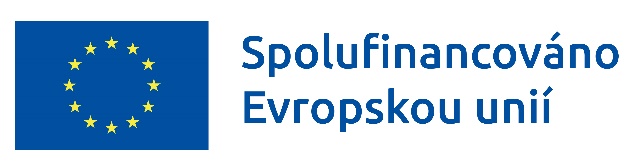 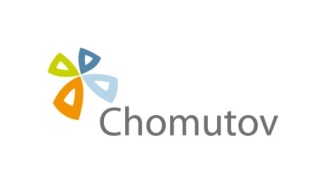 Název projektu: 	Sociální bydlení v Chomutově Nositel:	Statutární město Chomutov 		Registrační číslo projektu: CZ.03.02.01/00/22_007/0000193Realizace projektu: 11/2022–10/2025Projekt podpoří na základě principů Housing Led osoby v bytové nouzi a ohrožené ztrátou bydlení. Zabydlíme minimálně 10 domácností v sociálním bydlení, dále podpoříme dalších 100 domácností v udržení bydlení. Celkem podpoříme 110 domácností. V oblasti vzdělávání bude podpořeno 6 klíčových sociálních pracovníků.Aktivity projektuKA A	Podpora zabydlování a podpora bydlení KA B3	Prevence ztráty bydleníKA C	VzděláváníKA D 	Evaluace projektuKontakty:Mgr. Kamila Faiglová – kancelář č. 127, koordinátor programuMária Šťastná – kancelář č. 203, projektová a finanční manažerkaZlata Barešová, DiS.  – kancelář č. 320, zabydlování a podpora bydleníKarla Hájková, Dis. – kancelář č. 320, zabydlování a podpora bydleníBc. Neumanová Renata – kancelář č. 320, prevence ztráty bydlení Petra Hejkalová, DiS. – kancelář. č. 203, prevence ztráty bydleníMgr. Jana Ješetická, DiS. – kancelář. č. 203, prevence ztráty bydleníMgr. Barbora Šmídová – kancelář. č. 203, prevence ztráty bydleníIng. Eva Winklerová – kancelář č. 322, prevence ztráty bydleníProjekt je spolufinancován z Evropského sociálního fondu prostřednictvím Operačního programu Zaměstnanost+.